ШарЖарты дөңгелек өзін шектейтін диаметрден айналғанда шығатын фигураны шар деп атайды.V=R3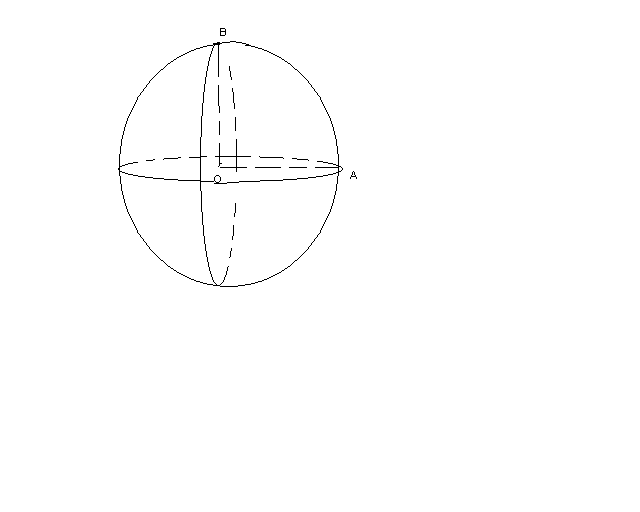 S=4 R2  №1     Шардың радиусы 8 см-ге, ал қиманың радиусы  см-ге тең. Шардың центрінен қима жазықтығына дейінгі қашықтықты табыңыз.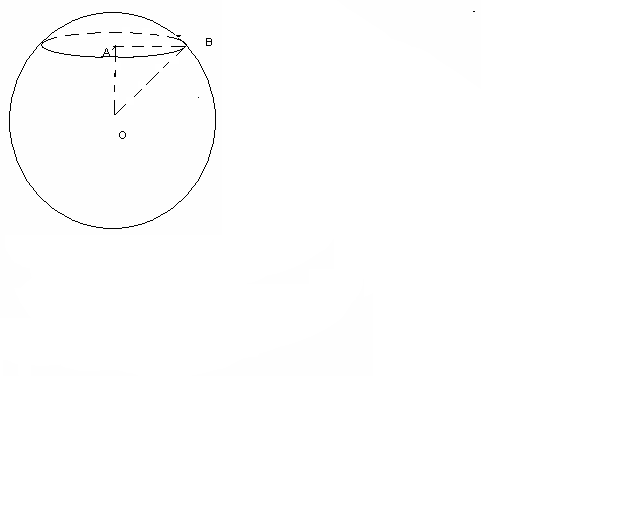  R=OB=8 смAB= смAO-?AO2=OB2-AB2AO2=64-15=49AO=7см
  №2   Радиусы  шар центрінен  қашықтықты жазықтықпен қиылған. Қиманың ауданын табыңыз.R=OB=41 смAO=9 смAB2=OB2-AO2AB2=1681-81=1600S=R2S=1600№3  Шар бетінің ауданы 36. Шардың көлемін табыңыз.  S=4 R2  36=4 R2  R=3   V=R3= *33=36  №4    Үш шардың радиустары 3см, 4см, . Көлемі осы шарлардың көлемдерінің арифметикалық ортасына тең болатын шардың радиусы неге тең?  R1=3см, V1=R13=*33=36  R2=4см, V2=R23=*43= R3=5 см, V3=R33=*53=  V=(V1+V2+V3)= (36++)=*288=96  V=R3  R3=  R=      №5    Радиусы  болып келетін шар оның центрінен 15см қашықтықта жазықтықпен қиылысады. Қима ауданын табыңыз.R=OB=17 смAO=15 смAB2=OB2-AO2AB2=289-225=64S=R2 S=64 №6   Шар секторының табанындағы шеңбердің радиусы см-ге, ал шардың радиусы 3 см-ге   тең. Шар секторының көлемін табыңыз.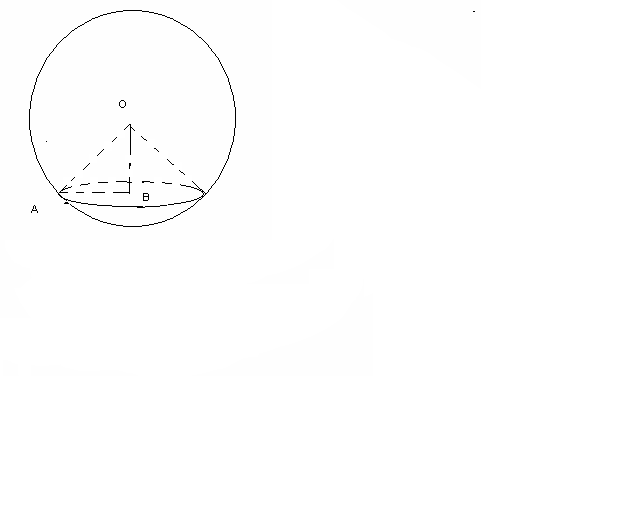 R=OA= 3смAB= смBO2=OA2-AB2BO2=9-5=4BO=d=2cмH=R-d=3-2=1cмV=R2H=*9*1=6
  №7   Шар бетінің ауданы 100 . Шардың көлемін табыңыз.  S=4 R2  100=4 R2    R=5    V=R3= *53=   №8   Шар бетіне тиісті C, D және Е нүктелері берілген және CD=7 cм, DE=8cм, CE=9 cм. Шардың центрінен CDE үшбұрыш жазықтығының центріне дейінгі қашықтық 1 см-ге тең болса, шар бетінің ауданын табыңыз.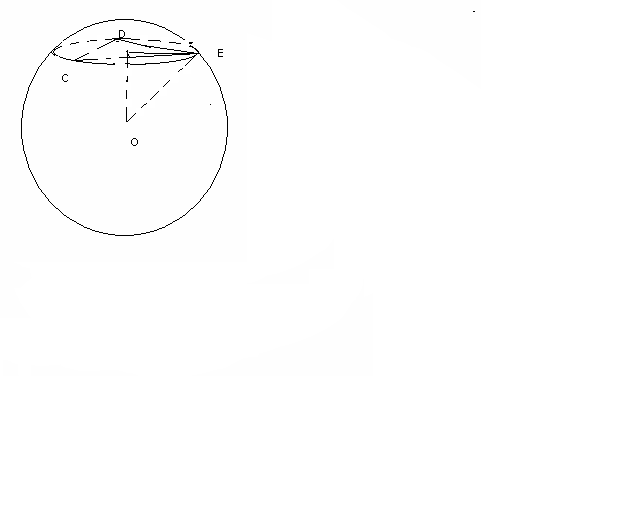 AO=1cм,P=(7+8+9)=12S=RCDE=
  OE2=AO2+AE2  OE=  S=4 R2S=4*=92,2№9  Бір шар бетінің ауданы 18см2-қа тең. Көлемі берілген шар көлемінен 8 есе үлкен екінші шар бетінің ауданын табыңыз.S1=18 см2   4 R2=18 R2=      R=V1=R3=*()3=     V=V1*8=*8=         =R3 R=           S=4R2             S=4*=72cм2 №10  V=cм3тең болатын шар конусқа іштей сызылған.Конустың биіктігі  болса, көлемін табыңыз.V=R3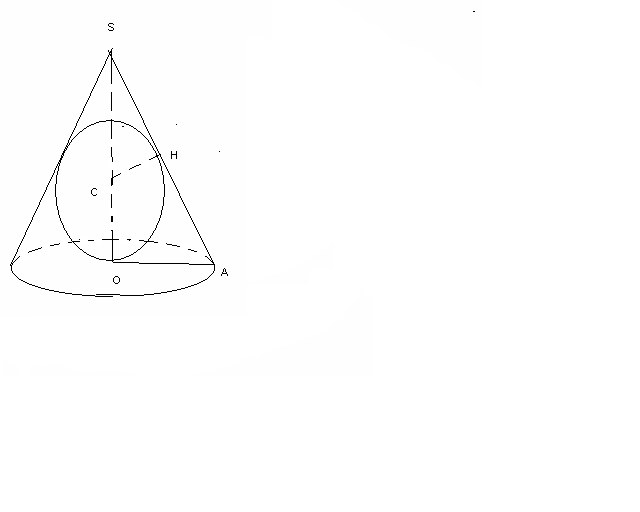  R3=Rшар=1SO=HL-жасаушысы
   L2=H2+R2                L=  Rшар=                       =13R=R+=2R4R2=9+R2R2=3Sконус= R2Sконус=3V= SконусH=*3*3=3№11  Шарлардың радиустары 25 дм, 29 дм, ал олардың центрлерінің ара қашықтығы 36 дм.Шарлардың беттерінің қиылысу сызығының ұзындығын табыңыз.AB=25 дм, BC=29 дм, AC=36 дм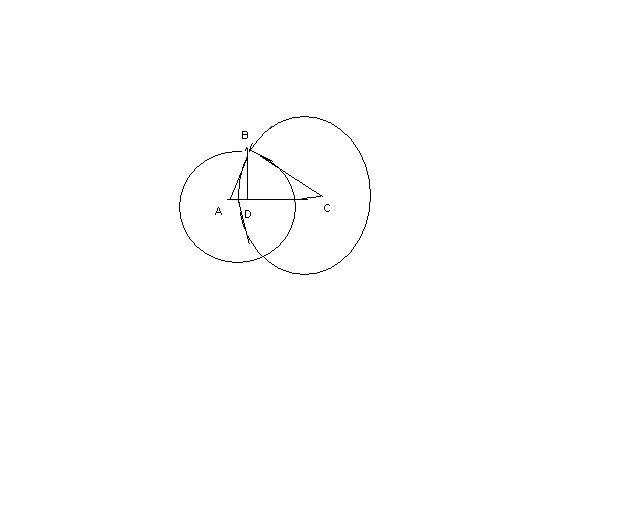 AD=x , DC=36-xBD2=AB2-AD2BD2=BC2-DC2252-x2=292-(36-x)2625- x2=841-1296+72x- x272x=1080   x=15
   BD2=AB2-AD2   BD2=625-225=400  BD=20  C=2R=2*20=40дм=4м№12   Шардың көлемінің және оның беттерінің аудандарының сан мәндері тең. Шардың радиусын табыңыз.  Vшар= Sб.б  R3=4 R2  R=3 cм     №13 Сыртқы диаметрі , ал ішкі диаметрі 8,6 см-ге тең іші қуыс шойын шардың массасын есептеп шығарыңдар. Шойын тығыздығы 7,3г/см3   AB=10,7 см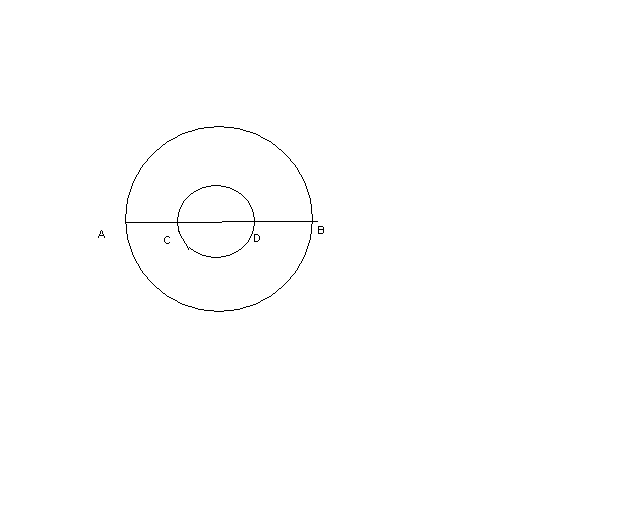   CD=8,6 см  =7,3 г/см3     m=V   R1=AB/2=10,7:2=5,35 V1=R13=*5,353=204,17R2=CD/2=8,6:2=4,3V2=R23=*4,33=106,009V=V1-V2=204,17-106,009=98,161m=V   m=7,3*98,161=716,6  №14   Шардың көлемі 288см3. Шар бетінің ауданын табу керек.  V=288см3  R3=288  R=6  S=4R2=4*62=144  №15    Шарды қиятын екі параллель жазықтық шар центрінің екі жағында орналасқан. Қималардың аудандары 144 және 25. Жазықтықтардың арасы  болса, шар бетінің   ауданын табу керек.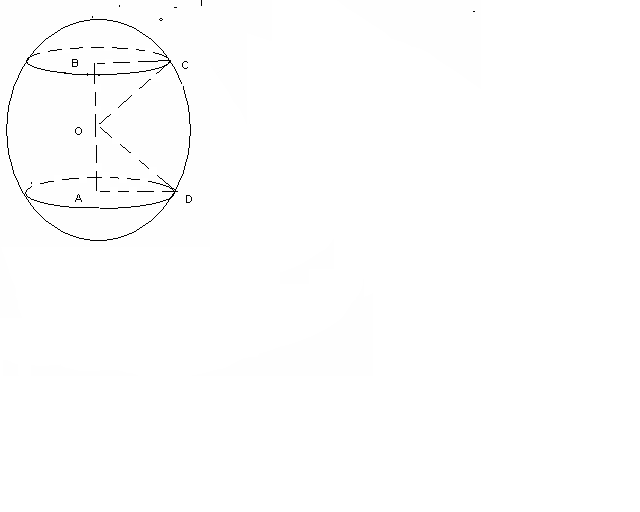  AB=17см  S1=144   S2=25   Sшар-?R12=144BC=R1=12R22=25AD=R2=5AO=x, BO=17-xCO2=BO2+BC2
 DO2=AO2+AD2  DO=CO=R (17-x)2+144=x2+25 289-34x+x2+144= x2+25 34x=408 X=12 AO=12,   DO2=144+25=169 DO=13 S=4*R2=676  №16   Шардың өзара перпендикуляр екі қимасының ортақ хордасының ұзындығы . Қималардың аудандары 100және 64 болса, шардың радиусын табыңыз. S1=100   R1=10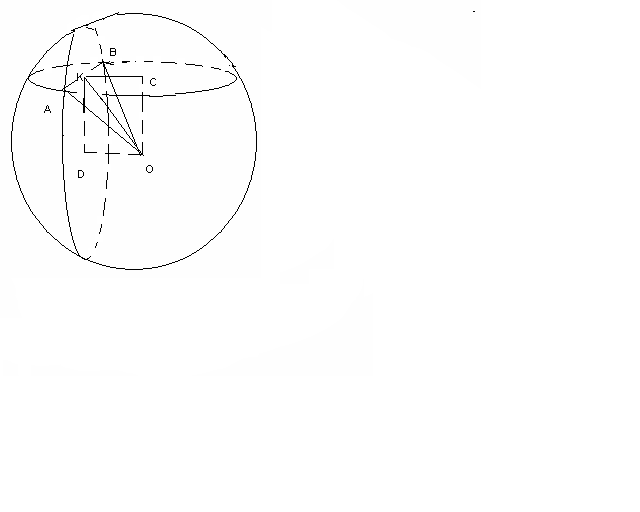 S2=64     R2=8AB=12 см.AKD;  KD2=AD2-AK2KD2=100-36=64KD=8BKCKC2=BC2-KB2KC2=64-36=28  KC=2 DKO;  KO2=KD2+DO2 KO2=64+28=92 AKO  AO2=AK2+KO2 AO2=36+92=128 R= 2010ж №17 Сфера центрінің бір жағында орналасқан, сфераны қиятын параллель жазықтықтардың қималарының ұзындығы 10 және 24.  Жазықтықтардың арасы  болса, сфера бетінің ауданын табыңыз.   AB=7, C1=10 , C2=24.  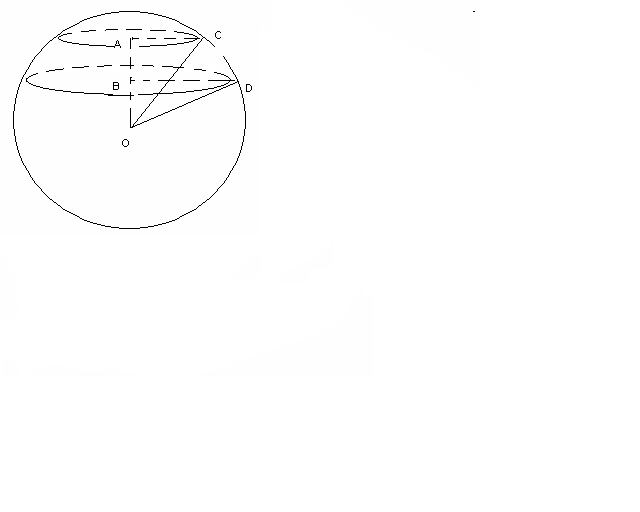    Sсфера-?   2R1=10    AC=R1=5      2R2=24.        BD=R2=12 AOC; BO=xAO=x+7OC2=AO2+AC2=(x+7)2+25
  BOD  OD2=BO2+BD2=x2+144 OC=OD=R  (x+7)2+25= x2+144  X2+14x+49+25=x2+144  14x=70  X=5  R2= x2+144=25+144=169 R=13  S=4*R2=4*169=676